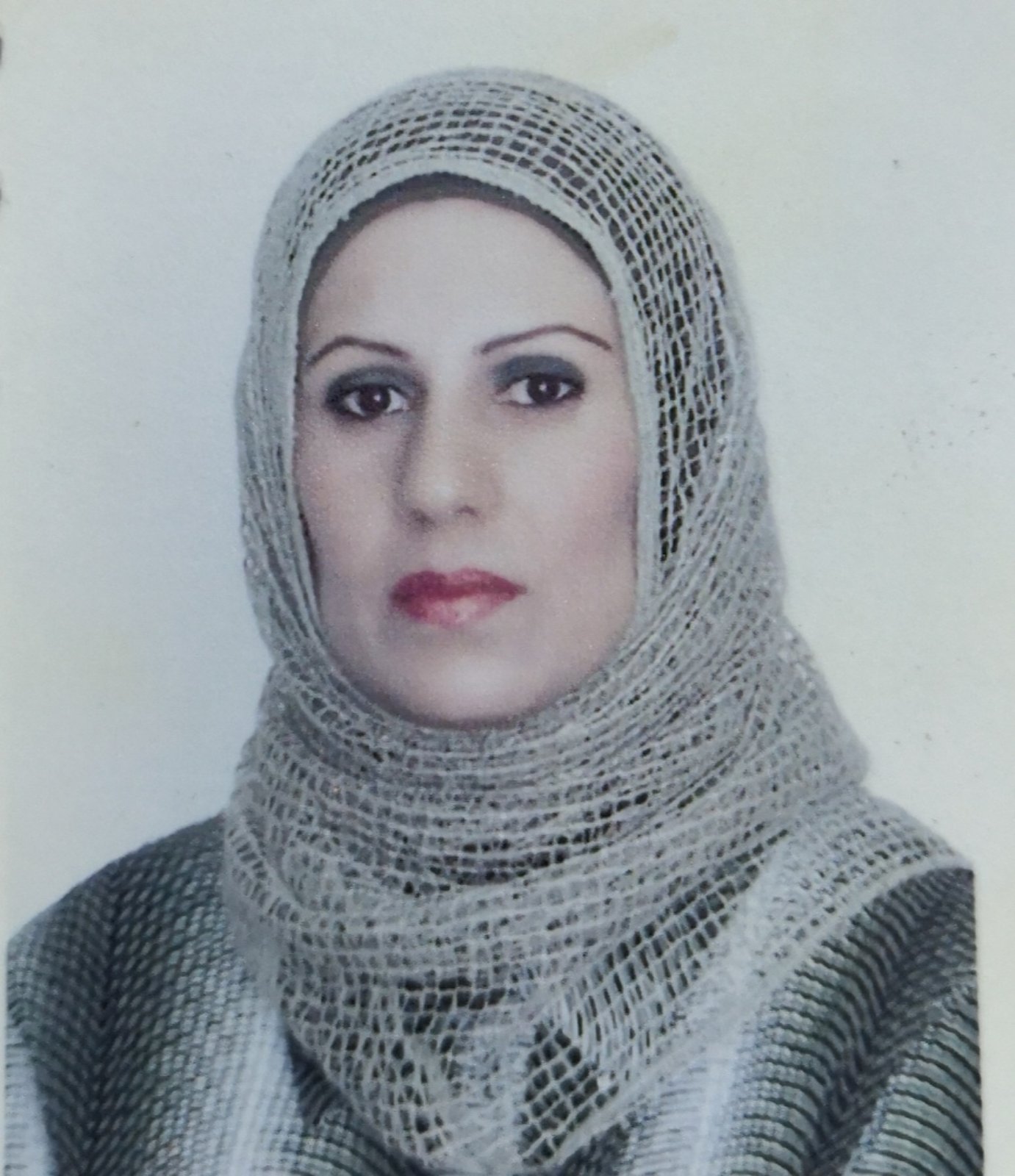 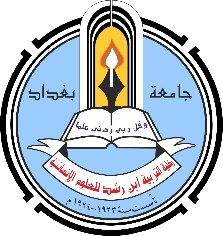 إستمارة السيرة الذاتيةأولاʺ : معلومات التحصيل العلمي ثانياʺ : الدوراتثالثاً : الأبحاث العلميةرابعاʺ: الوظائف التي مارسهاخامساʺ: الجهود التدريسية سادساʺ: النشاطات الآخرى سابعاʺ: الإشراف على الدراسات العليا الايميل الرسمي / maryam.saleh@ircoedu.uobaghdad.edu.iqالايميل الخاص / dr.maryamsalehsh@gmail.comرقم الموبايل / 07904359044جامعة بغداد -  كلية التربية ابن رشد للعلوم الإنسانية / قسم الجغرافيةالاسم الرباعيMaryam saleh shafeek hammodeeالتحصيل العلمي  دكتوراهدكتوراهالمرتبة العلميةمدرس الاختصاص العامجغرافية بشريةجغرافية بشريةالاختصاص الدقيق / المسار البحثي جغرافية صناعيةالشهادات الجامعيةالشهادات الجامعيةالشهادات الجامعيةالشهادات الجامعيةالشهادات الجامعيةالبكلوريوسالبكلوريوسالبكلوريوسالبكلوريوسالبكلوريوسالجامعةالكليةالقسم        القسم        السنةبغدادالتربية /ابن رشدالجغرافيةالجغرافية1996-1997الماجستيرالماجستيرالماجستيرالماجستيرالماجستيرالجامعةالكليةالقسم  القسم  السنةبغدادالتربية للبناتالجغرافيةالجغرافية2005عنوان الرسالة باللغة العربيةواقع زراعة القمح والذرة الصفراء في محافظة كركوكواقع زراعة القمح والذرة الصفراء في محافظة كركوكواقع زراعة القمح والذرة الصفراء في محافظة كركوكواقع زراعة القمح والذرة الصفراء في محافظة كركوكالدكتوراهالدكتوراهالدكتوراهالدكتوراهالدكتوراهالجامعةالكليةالقسم  القسم  السنةبغدادالتربية ابن رشد للعلوم الانسانيةالجغرافيةالجغرافية2015عنوان الأطروحة باللغة العربيةتحليل المواقع الصناعية في محافظتي ديالى وبابلتحليل المواقع الصناعية في محافظتي ديالى وبابلتحليل المواقع الصناعية في محافظتي ديالى وبابلتحليل المواقع الصناعية في محافظتي ديالى وبابلالدورةتاريخها    طرائق تدريسصلاحية تدريسلغة انكليزيةترقية علميةاعلاميةفن تربية النحلاستراتيجية للحاسباتتطوير لغة عربيةالمحادثة باللغة الكرديةاكسلالصفوف التعليميةنظام المقرراتالمواطنة والانتماءمهارات الابداع والتفكير20062007200820092016201720172017202020202019202020172017تعنوان النتاج1زراعة وانتاج محصول البطاطا في محافظة الانبار للفترة 1990-20072زراعة وانتاج محصول الذرة الصفراء في محافظة بابل للمدة 1990-20083الانعطاف التربوي والاخلاقي لثورة الامام الحسين عليه السلام على مسيرة الامة الاسلامية4التوزيع الجغرافي للصناعات الكبيرة في محافظة ديالى لسنة 20125العوامل المؤثرة في توطين الصناعات الكبيرة في محافظة بابل لسنة 20126واقع الصناعات الكبيرة في محافظة كربلاء لسنة2017تعنوان الوظيفةجهة العملفترة العمل / من - الى/////////تأسم المادة الدراسيةالمرحلةالجامعة / الكلية / القسم1اوراسياالثانيةبغداد/تربية-ابن رشد/الجغرافية2فكر جغرافيالرابعةبغداد/تربية –ابن رشد/الجغرافية3منهج بحثالثانية والثالثة=4جغرافية الريفالثانية=تعنوان النشاطالعدد1عضوية اللجان555555%%%55664442المؤتمرات43الندوات14الورش15النشاطات الإجتماعية26الحلقات الدراسية (حلقات السمنار وحلقات علمية)1تأسم الطالبعنوان الرسالة / الأطروحةالدرجة العلمية و تاريخها///